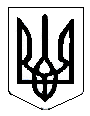 ВИКОНАВЧИЙ КОМІТЕТ СТЕПАНКІВСЬКОЇ СІЛЬСЬКОЇ РАДИвул. Героїв України,124, с.Степанки, Черкаський район, Черкаська область, 19632 тел. (факс) (0472) 30-65-32 E-mail: stepanki.rada@ukr.net код ЄДРПОУ 04408844                           ПОЯСНЮВАЛЬНА ЗАПИСКАдо рішення Степанківської сільської ради від 26.06.2019 року № 33-20/VІІ «Про внесення змін до рішення Степанківської сільської ради «Про бюджет Степанківської об’єднаної територіальної громади на 2019 рік» від 22.12.2018 року № 24-46/VІІ зі змінами від 08.02.2019 року № 26-7/VІІ; 15.02.2019 року № 27-1/VІІ, 08.04.2019 року № 29-29/VІІ», 25.04.2019 року № 30-1/VІІ, 17.05.2019 року № 31-8/VІІДОХОДИДОХОДИ ЗАГАЛЬНОГО ФОНДУВнести зміни до дохідної частини загального фонду бюджету Степанківської об’єднаної територіальної громади, а саме збільшити доходи загального фонду бюджету на 788396 грн., в тому числі:Збільшити доходи загального фонду бюджету по ККД 41040200 «Дотація з місцевого бюджету на здійснення переданих з державного бюджету видатків з утримання закладів освіти та охорони здоров’я за рахунок відповідної додаткової дотації з державного бюджету» на суму 788396 грн. відповідно до рішення Черкаської обласної ради від 01.03.2019 № 29-33/VІІ «Про внесення змін до рішення обласної ради від 18.12.2018 № 28-20/VІІ», розпорядження Кабінету Міністрів України від 05.06.2019 № 387-р «Про внесення змін у додаток 22 до розпорядження Кабінету Міністрів України від 16 січня 2019 року № 14 «Про погодження розподілу додаткової дотації на здійснення переданих з державного бюджету видатків з утримання закладів освіти та охорони здоров’я між місцевими бюджетами у 2019 році».ВИДАТКИВИДАТКИ ЗАГАЛЬНОГО ФОНДУВнести зміни до видаткової частини загального фонду бюджету Степанківської об’єднаної територіальної громади, а саме:збільшити видатки по загальному фонду бюджету в сумі 788396 грн., в тому числі:- в сумі 788396 грн. за рахунок коштів дотації з місцевого бюджету на здійснення переданих з державного бюджету видатків з утримання закладів освіти та охорони здоров’я за рахунок відповідної додаткової дотації з державного бюджету;зменшити видатки по загальному фонду бюджету в сумі 727500 грн., в тому числі:в сумі 727500 грн. за рахунок перерозподілу видатків та передачі коштів із загального фонду до спеціального фонду (бюджету розвитку).Зменшити видатки по загальному фонду бюджету по КПКВК МБ 0210150 «Організаційне, інформаційно-аналітичне та матеріально-технічне забезпечення діяльності обласної ради, районної ради, районної у місті ради (у разі її створення), міської, селищної, сільської рад» у сумі 6000 грн., а саме:Зменшити асигнування по КЕКВ 2800 «Інші поточні видатки» в сумі 6000 грн. (з липня -6000грн.), а саме зняти видатки на сплату членського внеску Асоціації органів місцевого самоврядування «Асоціації об’єднаних територіальних громад», та направити кошти на відповідний код видатків. Збільшити видатки по загальному фонду бюджету по КПКВК МБ  0217680 «Членські внески до асоціацій органів місцевого самоврядування» у сумі 6000 грн., а саме:Збільшити асигнування по КЕКВ 2800 «Інші поточні видатки» в сумі 6000 грн. (на липень + 6000грн.) на сплату членського внеску Асоціації органів місцевого самоврядування «Асоціації об’єднаних територіальних громад».Збільшити видатки по загальному фонду бюджету та зробити перерозподіл по КПКВК МБ 0211020 «Надання загальної середньої освіти загальноосвітніми навчальними закладами (в т. ч. школою-дитячим садком, інтернатом при школі), спеціалізованими школами, ліцеями, гімназіями, колегіумами» у сумі 60396 грн., а саме:- Збільшити асигнування по КЕКВ 2111 «Заробітна плата» у сумі 646224 грн. на виплату заробітної плати працівникам шкіл Степанківської об’єднаної територіальної громади, крім педагогічних, за рахунок коштів дотації з місцевого бюджету на здійснення переданих з державного бюджету видатків з утримання закладів освіти та охорони здоров’я за рахунок відповідної додаткової дотації з державного бюджету;- Збільшити асигнування по КЕКВ 2120 «Нарахування на оплату праці» у сумі 142172 грн.  за рахунок коштів дотації з місцевого бюджету на здійснення переданих з державного бюджету видатків з утримання закладів освіти та охорони здоров’я за рахунок відповідної додаткової дотації з державного бюджету;- Зменшити асигнування по КЕКВ 2111 «Заробітна плата» у сумі 600407 грн. з виплат заробітної плати працівникам шкіл, крім педагогічних, за рахунок коштів загального фонду бюджету;- Зменшити асигнування по КЕКВ 2120 «Нарахування на оплату праці» в сумі 132093 грн. за рахунок коштів загального фонду бюджету;- Крім того, збільшити асигнування по КЕКВ 2210 «Предмети, матеріали, обладнання та інвентар» у сумі 5000 грн. за рахунок коштів, що вивільнились при перерозподілі, в тому числі:5000 грн. на придбання шкільних меблів: з них 2500 грн. для Степанківської ЗОШ І-ІІІ ступенів та 2500 грн. для Хацьківської ЗОШ І-ІІІ ступенів (на липень +5000грн.).Кошти, що вивільнились при перерозподілі асигнувань в сумі 727500 грн. передати до спеціального фонду (бюджету розвитку) Степанківської об’єднаної територіальної громади.Зменшити видатки по загальному фонду бюджету по КПКВК МБ 0219770 «Інші субвенції з місцевого бюджету» на суму 12970 грн., а саме:Зменшити асигнування по КЕКВ 2620 «Поточні трансферти органам державного управління інших рівнів» на суму 12970 грн. на підтримку діяльності управління праці та соціального захисту населення Черкаської РДА (з липня - 6485грн., з серпня - 6485грн.).Збільшити видатки по КПКВК МБ 0219800 «Субвенція з місцевого бюджету державному бюджету на виконання програм соціально-економічного розвитку регіонів» на суму 12970 грн., а саме:Збільшити асигнування по КЕКВ 2620 «Поточні трансферти органам державного управління інших рівнів» на суму 12970 грн. на підтримку діяльності управління праці та соціального захисту населення Черкаської РДА (на липень + 6485грн., на серпень + 6485грн.).Зменшити видатки по загальному фонду бюджету по КПКВК МБ 0219770 «Інші субвенції з місцевого бюджету» на суму 7300 грн., а саме:Зменшити асигнування по КЕКВ 2620 «Поточні трансферти органам державного управління інших рівнів» на суму 7300 грн. (з липня -7300 грн.) на придбання санаторно-курортної путівки для учасника ліквідації наслідків аварії на Чорнобильській АЕС 1 категорії (УПСЗН Черкаської РДА). Збільшити видатки по загальному фонду бюджету по КПКВК МБ 0213242 «Інші заходи у сфері соціального захисту і соціального забезпечення»  у сумі 7300 грн., а саме:- Збільшити асигнування по КЕКВ 2730 «Інші виплати населенню» в сумі 7300 грн. (на липень +7300грн.) на забезпечення коштів на санаторно-курортну путівку для учасника ліквідації наслідків аварії на Чорнобильській АЕС 1 категорії.ВИДАТКИВИДАТКИ СПЕЦІАЛЬНОГО ФОНДУВнести зміни до видаткової частини спеціального фонду бюджету Степанківської об’єднаної територіальної громади, а саме збільшити видатки по спеціальному фонду бюджету в сумі 727500 грн., в тому числі:727500 грн. за рахунок коштів загального фонду бюджету, що передаються до спеціального фонду бюджету розвитку за рахунок перерозподілу видаткової частини бюджету по загальному фонду.3.1. Збільшити видатки по спеціальному фонду бюджету по КПКВК МБ 0211020 «Надання загальної середньої освіти загальноосвітніми навчальними закладами (в т. ч. школою-дитячим садком, інтернатом при школі), спеціалізованими школами, ліцеями, гімназіями, колегіумами» у сумі 13500 грн., а саме:- Збільшити асигнування по КЕКВ 3110 «Придбання обладнання і предметів довгострокового користування» у сумі 13500 грн. на придбання циркуляційного насосу для Хацьківської ЗОШ І-ІІІ ступенів за рахунок коштів, що передаються із загального фонду до спеціального (бюджету розвитку) (на липень +13500грн.).3.2. Збільшити видатки спеціального фонду по КПКВК МБ 0217362 «Виконання інвестиційних проектів в рамках формування інфраструктури об`єднаних територіальних громад» в сумі 14000 грн., а саме:- Збільшити асигнування по КЕКВ 3132 «Капітальний ремонт інших об’єктів» в сумі 14000 грн. (на липень +14000 грн.) на до фінансування об’єктів капітального ремонту в тому числі:до фінансування робіт по на капітальному ремонту їдальні Степанківської ЗОШ І-ІІІ ступенів за рахунок коштів, що передаються із загального фонду до спеціального бюджету розвитку, за рахунок перерозподілу видатків по загальному фонду бюджету.3.3. Зменшити видатки по КПКВК МБ 0219770 «Інші субвенції з місцевого бюджету» на суму 105500 грн., а саме:- Зменшити асигнування по КЕКВ 3220 «Капітальні трансферти органам державного управління інших рівнів» на суму 105500 грн. (кошти на розроблення проектів електрозабезпечення, водопостачання, благоустрою, тощо для об’єкта «Амбулаторія загальної практики сімейної медицини по вул. Героїв України, 79, в с. Степанки Черкаського району») (з липня -105500 грн.).3.4. Збільшити видатки по КПКВК МБ 0217370 «Реалізація інших заходів щодо соціально-економічного розвитку територій» у сумі 105500 грн., а саме:- Збільшити асигнування по КЕКВ 3122 «Капітальне будівництво (придбання) інших об’єктів» на суму 105500 грн. (кошти на розроблення проектів електрозабезпечення, водопостачання, благоустрою, тощо для об’єкта «Амбулаторія загальної практики сімейної медицини по вул. Героїв України, 79, в с. Степанки Черкаського району») за рахунок перерозподілу видатків по спеціальному фонду (на липень +105500 грн.).3.5. Збільшити видатки спеціального фонду по КПКВК МБ 0217370 «Реалізація інших заходів щодо соціально-економічного розвитку територій» на суму 700000 грн., а саме:- Збільшити асигнування по КЕКВ 3122 «Капітальне будівництво (придбання) інших об’єктів» в сумі 700000 грн. (на липень +700000 грн.) на роботи по електрозабезпеченню, водопостачанню, благоустрою, тощо для об’єкта «Амбулаторія загальної практики сімейної медицини по вул. Героїв України, 79, в с. Степанки Черкаського району» за рахунок коштів загального фонду бюджету, що передаються до спеціального (бюджету розвитку).Сільський голова                                                   І.М. ЧекаленколипеньсерпеньвересеньжовтеньлистопадгруденьВсьогоКЕКВ 2111+341206+64623+58160+62038+62037+58160+646224КЕКВ 2120+75066+14217+12796+13648+13649+12796+142172Всього+416272+78840+70956+75686+75686+70956+788396липеньсерпеньвересеньжовтеньлистопадгруденьВсьогоКЕКВ 2111-295389-64623-58160-62038-62037-58160-600407КЕКВ 2120-64987-14217-12796-13648-13649-12796-132093Всього-360376-78840-70956-75686-75686-70956-732500